1.  INFORMATIONS – 2.  Select your Room3. BOOKING’S GARANTEE 4. CONFIRMATION – Hotel part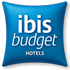 RESERVATION NUMBER : 254609 – UNIGE - 20.01.2016 To 23.01.2016Please complete this document and send it back per mail or fax before 28.12.2015: Last name:Last name:Last name:Last name:First name:First name:Society:Society:Society:Adress:Adress:Phone Number :Phone Number :Phone Number :Phone Number :Phone Number :Fax:E-Mail:TC TC TC TC Room 1 person – 125.50 CHF / Night (Breakfast and City Tax Included)Room 2 persons – 140.00 CHF / Night (Breakfast and City Tax Included)Room 1 person – 125.50 CHF / Night (Breakfast and City Tax Included)Room 2 persons – 140.00 CHF / Night (Breakfast and City Tax Included)Room 1 person – 125.50 CHF / Night (Breakfast and City Tax Included)Room 2 persons – 140.00 CHF / Night (Breakfast and City Tax Included)Room 1 person – 125.50 CHF / Night (Breakfast and City Tax Included)Room 2 persons – 140.00 CHF / Night (Breakfast and City Tax Included)Ibis Budget GeneveAvenue Louis casai 261216 CointrinTel : +41 22 710 46 36Ibis Budget GeneveAvenue Louis casai 261216 CointrinTel : +41 22 710 46 36Ibis Budget GeneveAvenue Louis casai 261216 CointrinTel : +41 22 710 46 36Ibis Budget GeneveAvenue Louis casai 261216 CointrinTel : +41 22 710 46 36Fax: +41 22 710 46 10E-mail: H5653@accor.comURL: http://www.ibisbudget.comFax: +41 22 710 46 10E-mail: H5653@accor.comURL: http://www.ibisbudget.comFax: +41 22 710 46 10E-mail: H5653@accor.comURL: http://www.ibisbudget.comFax: +41 22 710 46 10E-mail: H5653@accor.comURL: http://www.ibisbudget.comArrival DateArrival DateDeparture DateNumber of night(s)Card TypeCard TypeNumberExpiration dateName and Owner’s Signature Name and Owner’s Signature Name and Owner’s Signature Name and Owner’s Signature Name and Owner’s Signature You can cancel this booking free of charge till 11.01.2016, 2 PM ; after, all the stay will be charged.You can cancel this booking free of charge till 11.01.2016, 2 PM ; after, all the stay will be charged.You can cancel this booking free of charge till 11.01.2016, 2 PM ; after, all the stay will be charged.You can cancel this booking free of charge till 11.01.2016, 2 PM ; after, all the stay will be charged.You can cancel this booking free of charge till 11.01.2016, 2 PM ; after, all the stay will be charged.You can cancel this booking free of charge till 11.01.2016, 2 PM ; after, all the stay will be charged.You can cancel this booking free of charge till 11.01.2016, 2 PM ; after, all the stay will be charged.This section will be completed by the hotel and the form returned to your attention.This section will be completed by the hotel and the form returned to your attention.This section will be completed by the hotel and the form returned to your attention.This section will be completed by the hotel and the form returned to your attention.This section will be completed by the hotel and the form returned to your attention.We are pleased to confirm the above bookingWe are pleased to confirm the above bookingWe are pleased to confirm the above bookingWe are pleased to confirm the above bookingWe are pleased to confirm the above booking    Hotel StampConfirmation dateConfirmation dateHotel  Name